Dear Parents and Students,Thank you for signing-up for Parent/teacher conferences so quickly. I am really looking forward to meeting with you all to review your student’s academic year so far!   Although we are off on Monday and have an early dismissal on Tuesday, we will still have spelling and a reading story next week. Please check the website for an adjusted homework schedule. Just as a reminder, there will be no extended daycare on Tuesday.  Tuesday morning is Donuts with Dad! Dads are encouraged to come enjoy a donut with their student before heading to work! Please have your student come to class to check in with me first (so I don’t mark them absent accidentally) before heading over with you to get a donut. Tuesday evening (4-8pm) there will be a school spirit night at Chipotle on route 3 in front of Central Park. Don’t forget to bring the flyer or bring it up on your phone. See you there!  Second Graders are invited to join the Christmas Choir! Please feel free to contact Mr. Ciskanik for more details at music@saintpatrickparish.org.We have several School-wide service projects coming up! The first is making 150 bag lunches for the Micah Ecumenical Services. We are asking that each child bring $1 in by November 13th to help with the purchase of the food.  Check The Knightly News for more information. Secondly, please consider sending some non-perishable food items in for Mr. Duffy’s Guardian Angels food drive. We will have collection baskets in our classroom beginning next week. Let’s try to overflow our basket and demonstrate our thankfulness for our blessings!   Our Thanksgiving Feast with Kindergarten and first grade will be on Monday, November 19th. You will not need to pack a lunch for your student that day! More information will be coming home soon!   Have a wonderful long weekend  Mrs. Klinge          What are we learning?                          Religion: The Ten Commandments (continued); Lives of the SaintsLanguage Arts: R-controlled vowels ear, and eer; Proper Nouns; Writing facts and reasons; Main Idea and Details; Creating Mental Images while readingMath: Place Value; Measuring Capacity; Money; SymmetryScience: Habitats (continued)Upcoming Dates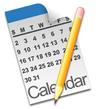 11/13- 11/20  – Thanksgiving Non-perishables food drive 11/12 – No School – Parent/teacher conferences11/13 – Donuts with Dad 8am ; Early dismissal (11:30am) – No Extended Daycare available; School Spirit night – Chipotle 4-8pm11/16 – School Mass 9am – Join us! 11/21 – 11/23 – No School – Thanksgiving Break Spelling wordsSpelling words can be found on SpellingCity.com under list #11 – Johnny Appleseed OR on the Homework page of our class website (mrsklinge.weebly.com)